Черный Григорий Тимофеевич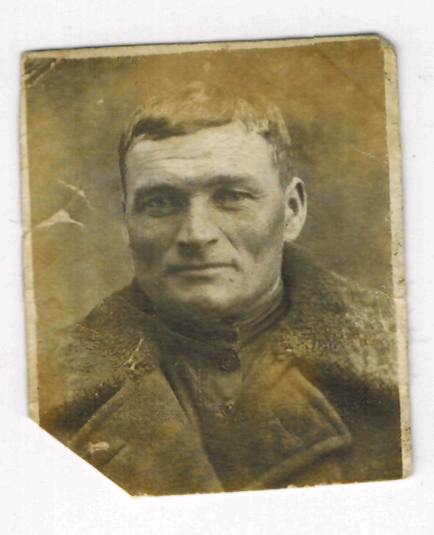 (1900 – 26.01.1945)